ТЕХНІКИ РОЗСЛАБЛЕННЯ ДЛЯ ДІТЕЙ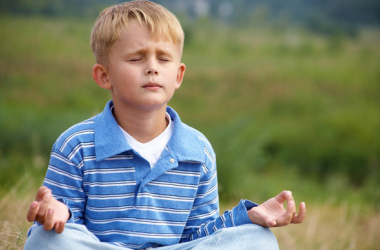 Ваша дитина погано спить напередодні шкільних іспитів? Ви хочете, щоб вона краще навчалася? Використання технік розслаблення буде надзвичайно корисним на шляху досягнення психічного і фізичного благополуччя вашої дитини.Імовірно, вам відомо, що техніки розслаблення мають досить багато переваг. Можливо, ви й самі пробували їх застосовувати або практикуєте медитацію. Але хіба поняття «медитація» й «діти» сумісні?Так! Медитація може бути ефективною навіть для маленьких дітей. І ось чому.Чи допомагає медитація дітям?Перевага медитації в тому, що дитина отримує здатність зосереджувати увагу впродовж тривалого часу. Зокрема, дослідження підтверджують, що медитація послаблює стрес, поліпшує пам'ять, зменшує агресивність, допомагає контролювати тривогу, поліпшує взаємини дитини в сім'ї та школі й загалом дарує їй відчуття внутрішнього спокою й умиротворення.Як мотивувати дитину займатися медитацієюДоцільно змалечку привчити дитину до занять медитацією. Розгляньмо 5 нескладних технік розслаблення, що обов'язково сподобаються вашій дитині.1. «Сходи до неба»Це одна з кращих технік розслаблення. Її найліпше виконувати вночі:запропонуйте дитині закрити очі й не рухатися. Нехай вона уявить, що лежить на лузі й дивиться на хмари, які пливуть у небі;нехай дитина уявляє хмари різних форм. Це можуть бути форми тварин або предметів;потім нехай дитина уявить сходи, які простягаються в небо. Нехай вона піднімається сходами і з кожним кроком дедалі більше розслабляється;піднявшись у небо, дитина може побудувати собі укриття у хмарах.2. «Усвідомлене дихання»«Усвідомлене дихання» – це проста вправа на розслаблення. Порадьте дитині використовувати її щоразу, коли непокоїться:нехай дитина зручно сяде. Одну руку потрібно покласти на груди, а іншу – на живіт;запропонуйте дитині закрити очі, розслабити всі м'язи й глибоко дихати впродовж декількох хвилин;нехай дитина зосередиться на тому, як піднімається й опускається її живіт у такт диханню. Вона має уявити, як занепокоєння полишає її з кожним видихом.3. Техніка розслаблення перед іспитамиЯкщо в дитини попереду складні іспити, ця техніка розслаблення допоможе їй здолати стрес:запропонуйте дитині сісти на стілець і розслабитися;нехай вона робить глибокі вдихи й зосередиться на своєму диханні;потім дитина має по черзі розслабити м'язи шиї, спини, плечей і обличчя;далі нехай уявить себе впевненим і мотивованим учнем, котрий у змозі легко скласти іспит.4. «Бульбашки зі щасливими думками»Це одна з найвеселіших технік розслаблення, що дасть дитині неабияке задоволення:перед виконанням вправи поясніть дитині, що глибоке дихання допомагає розслабитися;запропонуйте дитині зробити глибокий вдих і видути мильну бульбашку. У цей час вона повинна думати про щось позитивне і ніби поміщати ці думки в бульбашки. Дитина може думати про те, що любить або чого чекає;порадьте дитині виконувати цю вправу разом із друзями, щоб додати собі гарного настрою.5. Почергове розслаблення м'язівПочергове розслаблення м'язів – це один із кращих способів для дорослих і дітей впоратися зі стресом:запропонуйте дитині зайняти зручну позу – сісти або лягти. При бажанні вона може закрити очі;заохотьте її по черзі напружувати й розслабляти м'язи в різних частинах тіла;нехай дитина звертає увагу, як відновлюються її тіло й думки.Тепер ви знаєте прості способи, що допоможуть вашій дитині усунути стрес. Навчіть цих технік дитину, адже вони допоможуть їй стати позитивною людиною.